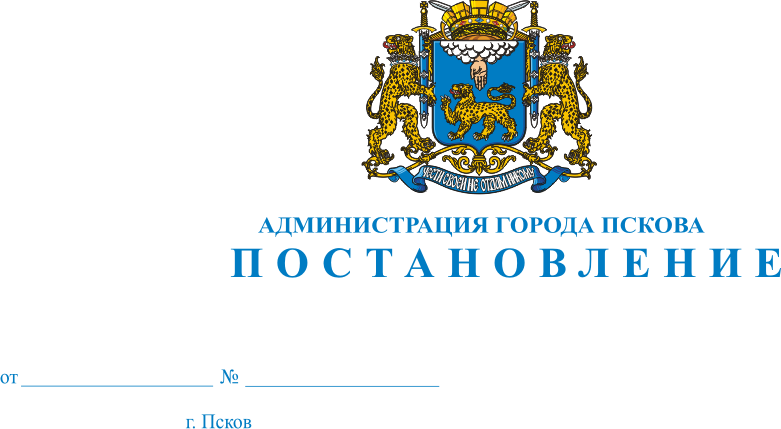 О внесении изменений в Постановление Администрации города Пскова от 02.11.2012 № 2922 «Об утверждении  муниципальной  программы муниципального образования  «Город  Псков» «Противодействие  коррупции  в муниципальном образовании «Город  Псков» на  2013 - 2015 годы»В целях реализации Закона Псковской области от 17.07.2008 N 784-ОЗ "О противодействии коррупции в органах государственной власти Псковской области и органах местного самоуправления", в соответствии с пунктом 1 статьи 179 Бюджетного кодекса Российской Федерации, Постановлением Администрации города Пскова от 15.01.2008 N 42 "Об утверждении Порядка принятия решений о разработке, формирования и реализации долгосрочных целевых программ муниципального образования "Город Псков", Распоряжением Администрации города Пскова от 19.10.2012 N 696-р "Об утверждении Концепции долгосрочной целевой программы муниципального образования "Город Псков" "Противодействие коррупции в муниципальном образовании "Город Псков" на 2013 - 2015 годы", руководствуясь статьей 32 Устава муниципального образования "Город Псков", Администрация города Пскова ПОСТАНОВЛЯЕТ:1. Внести в Приложение к Постановлению Администрации города Пскова от 02.11.2012 № 2922 «Об утверждении  муниципальной  программы муниципального образования  «Город  Псков» «Противодействие  коррупции  в муниципальном образовании «Город  Псков» на  2013 - 2015 годы» следующие изменения: 1) в разделе I «Паспорт муниципальной программы  муниципального образования  «Город  Псков» «Противодействие  коррупции  в муниципальном образовании «Город  Псков» на  2013 - 2015 годы»:а)  в строке «Исполнитель-координатор Программы» слова «Контрольное управление Администрации города Пскова» исключить;в) строку «Объемы  и источники финансирования Программы» изложить в следующей редакции: «Объем финансирования Программы из бюджета города Пскова составляет 700,00тыс. рублей, в том числе по годам:2013 – 300,00 тыс. рублей;2014 – 200,00 тыс. рублей;2015 -  200,00 тыс. рублей».2) раздел V «Обоснование ресурсного обеспечения Программы» изложить в следующей редакции: «Финансирование мероприятий Программы будет осуществляться в соответствии с действующим законодательством за счет средств бюджета города Пскова. Прогнозируемый объем финансирования Программы составляет 700,00 тыс. руб., в том числе:тыс. рублей2. Внести в Приложение  к муниципальной  программе муниципального образования  «Город  Псков» «Противодействие  коррупции  в муниципальном образовании «Город  Псков» на  2013 - 2015 годы»  «Перечень программных мероприятий муниципальной  программы муниципального образования  «Город  Псков» «Противодействие  коррупции  в муниципальном образовании «Город  Псков» на  2013 - 2015 годы» изложить в следующие изменения:1) пункт 5 изложить в следующей редакции:2) пункты  7 – 8 изложить в следующей редакции:3) в столбце 3 пункта 9 цифры «2013» заменить цифрами «2014»;4) пункт 10 изложить в следующей редакции: 3. Настоящее Постановление вступает в силу с момента его официального опубликования.4. Опубликовать настоящее Постановление в газете "Псковские Новости" и разместить на официальном сайте муниципального образования "Город Псков" в сети "Интернет".5. Контроль за исполнением настоящего Постановления оставляю за собой.Глава Администрации города Пскова                                                                        И.В. Калашников2013 год2014 год2015 годВсегоВсего по Программе300,00200,00200,00700,00 из них:бюджет города Пскова300,00200,00200,00700,00 5.Организация участия в семинарах-совещаниях, курсах повышения квалификации, стажировок муниципальных служащих, на которых возложены обязанности по организации и проведению работы по противодействию коррупции, привлекаемых к осуществлению антикоррупционного мониторинга, проведению антикоррупционных экспертиз и других категорий служащих 2013-2015г.г.Отдел кадровой работы Администрации города Пскова Бюджет города Пскова200,060,060,0320,0Повышение профессионального уровня муниципальных служащих 7.Формирование системы мер дополнительного стимулирования должностных лиц муниципальной службы, замещающих должности, в наибольшей степени подверженные риску коррупции, к честному, безупречному и добросовестному поведению2014г.Отдел кадровой работы Администрации города Пскова Бюджет города Пскова(в рамках текущей деятельности)0000Устранение причин, способствующих коррупции)8.Разработка механизма по стимулированию граждан за  предоставление в правоохранительные органы информации о фактах коррупции, подтвержденной вступившим в законную силу решением (постановлением, приговором) суда 2014-2015 г.г.Комитет правового обеспечения Администрации города ПсковаБюджет города Пскова040,040,080,0Создание условий для стимулирования антикоррупционной активности граждан 10.Формирование перечня муниципальных услуг, реализация которых связана с повышенным риском возникновения коррупции 2014г.Комитет социально-экономического развития и потребительского рынка Администрации города ПсковаБюджет города Пскова (в рамках текущей деятельности)0000Своевременное выявление и предотвращение коррупции 